     CLUB NAME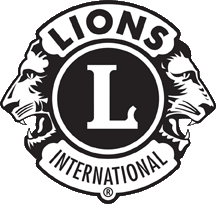 FOOD COLLECTION Whilst shopping please consider buying extra non-perishable food items for donation to charity. Suggested items are:Mealie meal, rice, maltabellaBeans, lentils, soup mix, soya mince Powdered milkTinned goods: fish, beans, vegetablesPeanut butterBaby cerealTea, coffee, sugarThank you for your supportCLUB NAME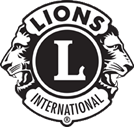 FOOD COLLECTION Whilst shopping please consider buying extra non-perishable food items for donation to charity. Suggested items are:Mealie meal, rice, maltabellaBeans, lentils, soup mix, soya mince Powdered milkTinned goods: fish, beans, vegetablesPeanut butterBaby cerealTea, coffee, sugarThank you for your supportCLUB NAMEFOOD COLLECTION Whilst shopping please consider buying extra non-perishable food items for donation to charity. Suggested items are:Mealie meal, rice, maltabellaBeans, lentils, soup mix, soya mince Powdered milkTinned goods: fish, beans, vegetablesPeanut butterBaby cerealTea, coffee, sugarThank you for your supportCLUB NAMEFOOD COLLECTION Whilst shopping please consider buying extra non-perishable food items for donation to charity. 
Suggested items are:Mealie meal, rice, maltabellaBeans, lentils, soup mix, soya mince Powdered milkTinned goods: fish, beans, vegetablesPeanut butterBaby cerealTea, coffee, sugar
Thank you for your supportCLUB NAMEFOOD COLLECTION Whilst shopping please consider buying extra non-perishable food items for donation to charity. 
Suggested items are:Mealie meal, rice, maltabellaBeans, lentils, soup mix, soya mince Powdered milkTinned goods: fish, beans, vegetablesPeanut butterBaby cerealTea, coffee, sugar
Thank you for your supportCLUB NAMEFOOD COLLECTION Whilst shopping please consider buying extra non-perishable food items for donation to charity.
Suggested items are:Mealie meal, rice, maltabellaBeans, lentils, soup mix, soya mince Powdered milkTinned goods: fish, beans, vegetablesPeanut butterBaby cerealTea, coffee, sugar
Thank you for your support